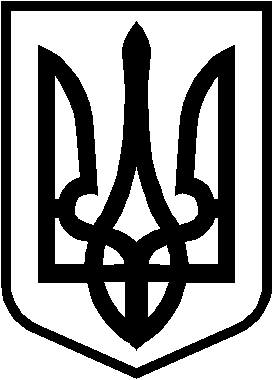 УкраїнаМелітопольська міська радаЗапорізької областіVІІІ скликання__ сесіяРІШЕННЯ________ 										№ _____      Про створення підрозділу амбулаторія загальної практики - сімейної медицини «Відродження» в складі комунального некомерційного підприємства «Центр первинної медико-санітарної допомоги» Мелітопольської міської ради Запорізької областіКеруючись Законом України «Про місцеве самоврядування в Україні», відповідно до Указу Президента України № 64/2022 від 24.02.2022 «Про введення воєнного стану в Україні» (зі змінами), затвердженого Законом України «Про затвердження Указу Президента України «Про введення воєнного стану в Україні», Закону України «Про забезпечення прав і свобод внутрішньо переміщених осіб» (зі змінами), Бюджетного кодексу України, Постанови Кабінету Міністрів України від 27.12.2022 №1464 «Деякі питання реалізації програми державних гарантій медичного обслуговування населення у 2023 році», з метою надання доступних та якісних реабілітаційних послуг окремим категоріям населення,Мелітопольська міська рада Запорізької областіВИРІШИЛА:1. Створити новий підрозділ амбулаторія загальної практики - сімейної медицини «Відродження», що входить до складу комунального некомерційного підприємства «Центр первинної медико-санітарної допомоги» Мелітопольської міської ради Запорізької області.2. Директору комунального некомерційного підприємства «Центр первинної медико-санітарної допомоги» Мелітопольської міської ради Запорізької області Лілії ДИРІНІЙ здійснити заходи щодо внесення змін до організаційно-штатної структури  в межах діючої кількості штатних одиниць закладу.	3. Контроль за виконанням цього рішення покласти на постійну депутатську комісію з гуманітарних питань, боротьби з корупцією, законності, регламенту, депутатської діяльності та етики та постійну депутатську комісію з питань бюджету та соціально-економічного розвитку міста.	Мелітопольський міський голова					Іван ФЕДОРОВ   Рішення підготував:Директор  КНП «ЦПМСД» ММР ЗО           _________________ Лілія ДИРІНАРішення вносить:Постійна депутатська комісія з гуманітарних питань та боротьби з корупцією, законності,регламенту, депутатської діяльності та етикиГолова комісії             			        _________________ Сергій КЮРЧЕВ ПОГОДЖЕНО:Секретар Мелітопольської міської радиЗапорізької області			      _________________ Роман РОМАНОВПостійна депутатська комісія з питаньбюджету та соціально-економічногорозвитку міста                     Голова комісії				       ________________ Ірина РУДАКОВАВ.о. начальника управління правового забезпечення, начальниквідділу судової роботи управління правового забезпечення		      _________________ Дмитро ШОСТАК